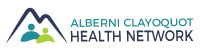 Table of Partners MinutesWednesday, February 21st @ 9:30 amACRD, 3008 5th Avenue, Port Alberni, BCAttendees:  Penny Cote, Marcie DeWitt, Dan Schubart, Wes Hewitt, Willa Thorpe, Josie Osborne, Marie Duperreault, Anna Lewis, Jeff Kizuk, Sandra Tate, Julie Rushton,Guests:  Regrets: Esther Pace, Laurie Bird, Stefan OchmanCALL TO ORDERThe Chairperson called the meeting to order at 9:33 am.The Chairperson acknowledged we are on the traditional territories of the Hupacasath and Tseshaht First Nations.APPROVAL OF AGENDA & MINUTESThe Agenda for February 21st was approved.	The Meeting Minutes of January 17th, 2018 were approved.PRESENTATIONREPORTSCoordinator Report - TOP reviewed the monthly reporting spreadsheet.  Marcie reported on activities that she was involved in over the past month.  .  The Health Network Coordinator gathering will be held in April, date to be determined.ACHN Coordinator ContractMotion:  That the ACHN TOP.ACHN UPDATESAnnual Report  – Poverty Workshops –.6.	INFORMATION ITEMSRegional UpdatesA debriefCorrespondenceMember UpdatesWes – Milestone this month more used needles were collected than distributed, the sobering center has reached the two-year point, and a new shelter is close.Josie – The District of Tofino is developing housing on land that the municipality owns to provide 35 rental units.  Tofino has partnered with the Tofino Bible Fellowship and is transferring land to them for 15 units of affordable rental housing.   The mandate is to provide attainable housing based on the housing needs assessment.  Marcie will work with Josie later January early February to create a Round Table, IH needs to participate.  Affordable housing for working people. Dan – Anna will be speaking at the Transition Towns AGM this eveningLaurie – Launching the Food Bank Survey, this was a grant thru CBT to survey consumer groups and stakeholders around the food bank location.Stefan – Bamfield is currently in consultation and providing recommendation for secondary suites.  HFN is developing land for housing leading to the House of Huu-ay-aht.Anna – Presenting to the ACRD Board of Directors today with Dr. Hasselback, Chief Medical Officer, Island Health, Mr. Earle Plain, Air Quality Meteorologist, providing a status update on air quality, health impact synopsis and identified priorities of the Air Quality Council.  As an agricultural support worker will be focusing on coastal communities – Tofino and Ucluelet.  Entering the second year of the ‘Grow Local’ program, will be hosting projects in Bamfield to include growing food and increasing education.Marie - IH is expecting $10 million in funding from the Ministry of Community and Social Services.  Island Health Executive Director for Area 2 is leaving and Marie has been appointed to this position for an interim period of 4 months.  Pam Reardon will assume Marie’s role as Site Director for WCGH and attend ACHN ToP for information, Adriane Schroeder will be working with Island Health’s HR Department for the next four months.Community health services home support neighborhood has been in place for a year and is exceeding expectations in providing continuity.  10-12 individuals going into a home has dropped to an average of 4.3, will roll out with the second neighborhood on February 6th.Erdem Yazganoglu (MD, MA, MHSc) Population Health will be speaking with IH staff on Thursday, Jan 25 12:00 - 1:30, Dr. Wendy Johnson organized.  Marie can contact Erdem to have him present to the TOP.The IH Service Contract for the ACHN expires November 30, 2018.   Contacts regarding IH Contract are Analisa Blake or Cheryl Damsdeder.Willa – The City of Port Alberni program teams are working with Island Health programming, looking at expanding the walking program, incorporating interior facilities.  Gyro Youth Center basement underwent updates and refurbishing in 2017, an update to the upstairs is a 2018 budget item.  City of Port Alberni will be engaging youth directly to see what they want to see in the facility.7.	MEETING CLOSEThe meeting adjourned at 12:00 pm.  The next meeting of the Table of Partners will be held Wednesday, March 21st , 2018. 